QUINCUAGÉSIMO PRIMER PERÍODO ORDINARIO DE SESIONES	OEA/Ser.PDel 10 al 12 de noviembre de 2021	AG/doc.5726/21 add. 1Ciudad de Guatemala, Guatemala 	10 noviembre 2021VIRTUAL		Original: español		Punto 5 del temarioINFORME ANUAL DEL CONSEJO PERMANENTE A LA ASAMBLEA GENERALnoviembre 2020 – noviembre 2021(Informes de las Comisiones del Consejo Permanente)INFORME ANUAL DEL CONSEJO PERMANENTE A LA ASAMBLEA GENERALNoviembre 2020 – Noviembre 2021(Informes de las Comisiones del Consejo Permanente)CP/doc.5742/21	INFORME DE LA PRESIDENCIA SOBRE LAS ACTIVIDADES REALIZADAS POR LA COMISIÓN DE ASUNTOS JURÍDICOS Y POLÍTICOS 2020-2021CP/doc.5743/21	INFORME DEL PRESIDENTE DE LA COMISIÓN DE ASUNTOS ADMINISTRATIVOS Y PRESUPUESTARIOS SOBRE EL PROYECTO DE PROGRAMA-PRESUPUESTO DE LA ORGANIZACIÓN PARA 2022 CP/doc.5744/21	INFORME DE ACTIVIDADES DE LA COMISIÓN DE SEGURIDAD HEMISFÉRICA (2020-2021)CP/doc.5745/21	26INFORME DE LA PRESIDENCIA SOBRE LAS ACTIVIDADES REALIZADAS POR LA COMISIÓN SOBRE GESTIÓN DE CUMBRES INTERAMERICANAS Y PARTICIPACIÓN DE LA SOCIEDAD CIVIL EN LAS ACTIVIDADES DE LA OEA 2020-2021  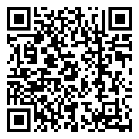 